THERE'S STILL TIME: GET BOOSTED CLINICS CONTINUE THROUGH DEC. 31There's still time to get vaccinated and receive a $75 gift card!Nearly 36,000 doses of COVID vaccine have been administered since the Get Boosted effort began this fall, with clinics running through December 31, 2022.Residents of all ages who get vaccinated (any dose) at participating clinics can receive a $75 gift card to local retailers, while supplies last. Find participating clinics at mass.gov/GetBoosted.Help spread the word about these clinics on Facebook and Instagram, or by using a customizable flyer!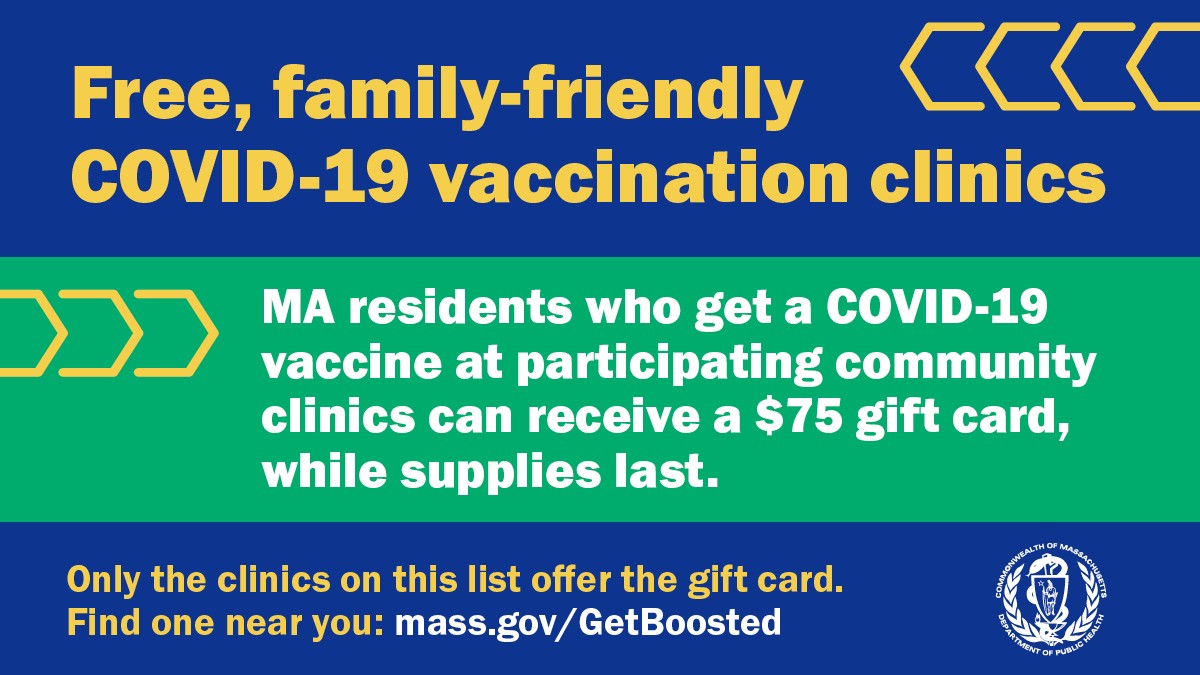 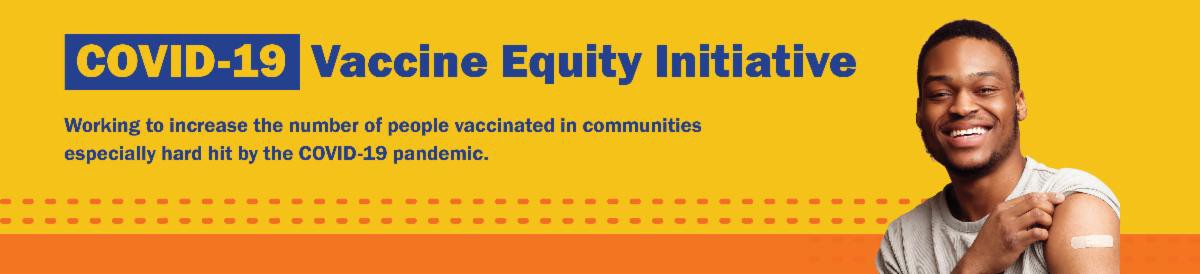 UPDATED COVID-19 BOOSTERS APPROVED FOR CHILDREN AGES 6 MONTHS AND OLDERUpdated bivalent COVID-19 boosters for children ages 6 months and older have now been approved by the CDC.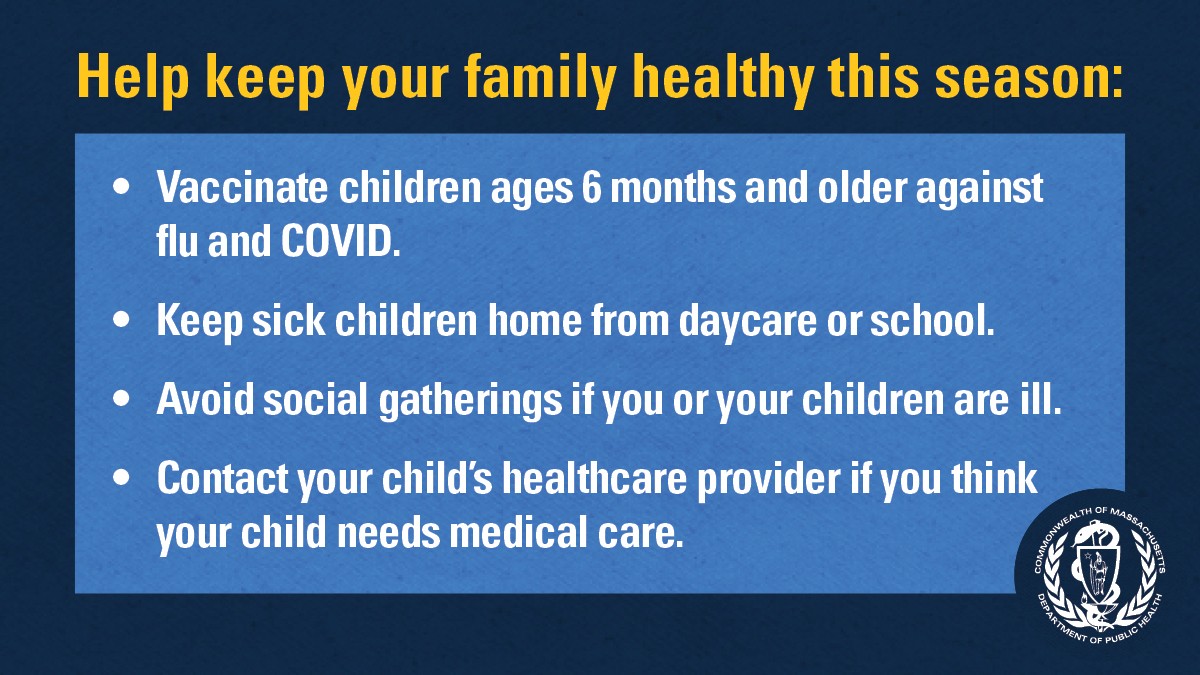 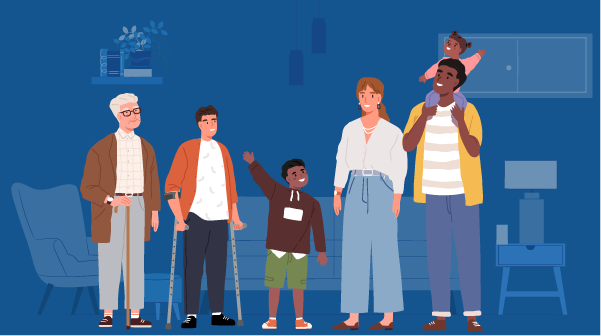 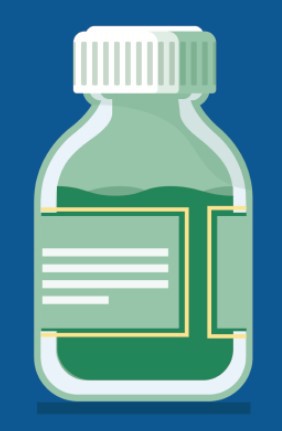 GET VACCINATED AGAINST THE FLU AND COVID-19Rates of respiratory illness in infants and children are on the rise in Massachusetts and across much of the U.S. Keep your family healthy this season with these four steps. Learn more.FREE IN-HOME COVID-19 VACCINATION AVAILABLEMassachusetts offers in-home COVID-19 vaccinations for anyone who has difficulty getting to or using a community clinic, including young children. Learn more, or call 833-983-0485 to sign up for an in- home appointment.Help spread the word withthis informational flyer (in 12 languages)!FOLLOW THESE SEVEN STEPSThere are a number of steps that you can take to help protect yourself, your family, and your community from COVID-19.Available in multiple languages, this flyer features a checklist with thesesteps. Please share it with your networks.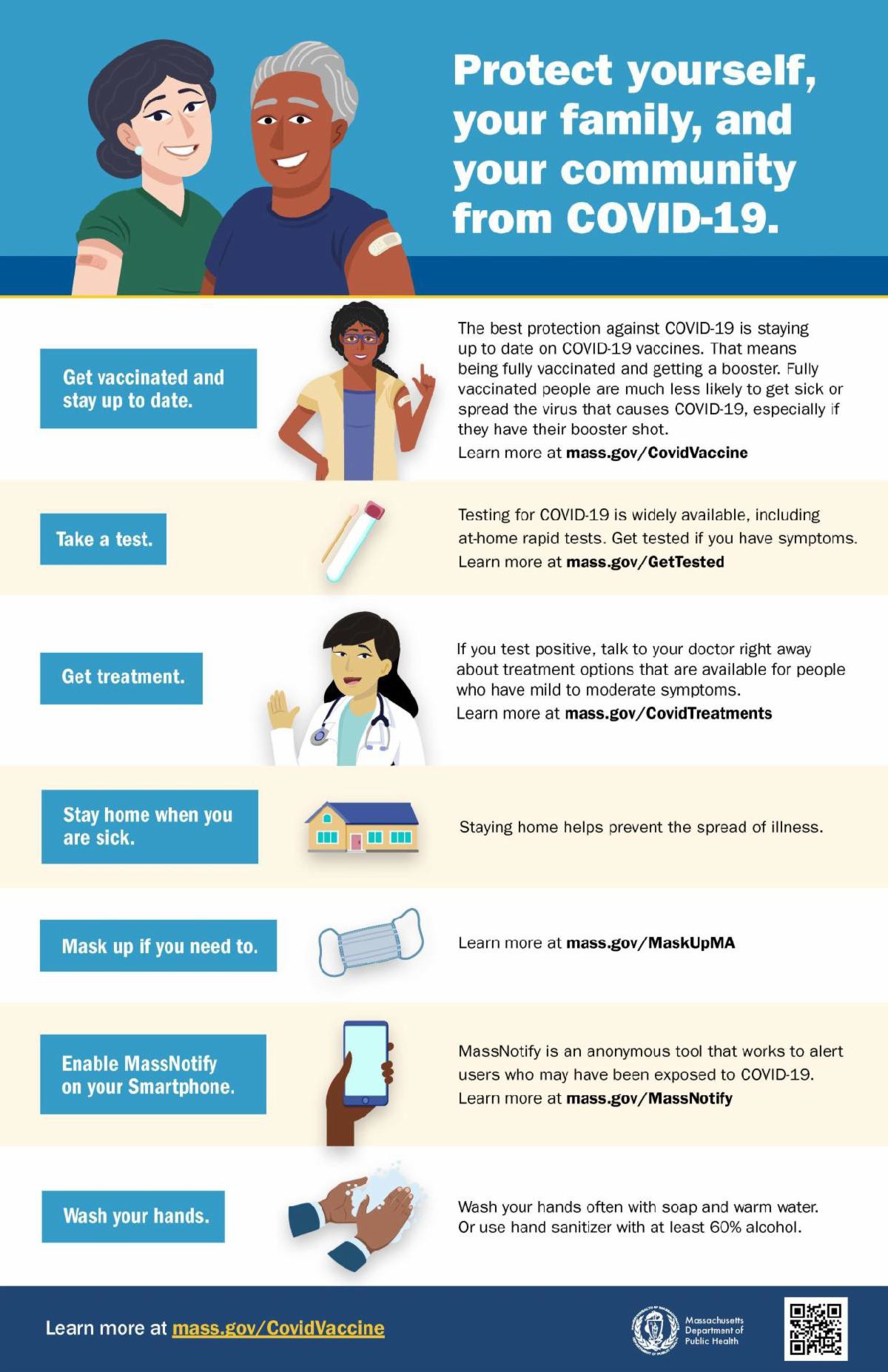 OUTREACH AND EDUCATION MATERIALSCOVID-19 Vaccine FAQsCOVID-19 Therapeutic Information (including telehealth) Weekly Provider BulletinTrust the Facts, Get the Vax Campaign Materials (organized by audience, including general, parents and pregnant people, youth, young adults; available in 12 languages) Multilingual COVID-19 Materials (videos and printables; organized by language) COVID-19 Funeral Assistance from FEMA (including one-pager with key info available in multiple languages)COVID-19 Vaccination Tools for EmployersArchive of COVID-19 Vaccine Communications Updates (past editions of VEI Roundup)FIND A COVID-19 VACCINE OR BOOSTERMass.gov/GetBoosted (family-friendly clinics through the end of 2022)Vaccine FinderFind, Schedule, or Sign Up for a Mobile COVID-19 Vaccination COVID-19 In-Home Vaccination ProgramRequest a Copy of Your Vaccine CardLowell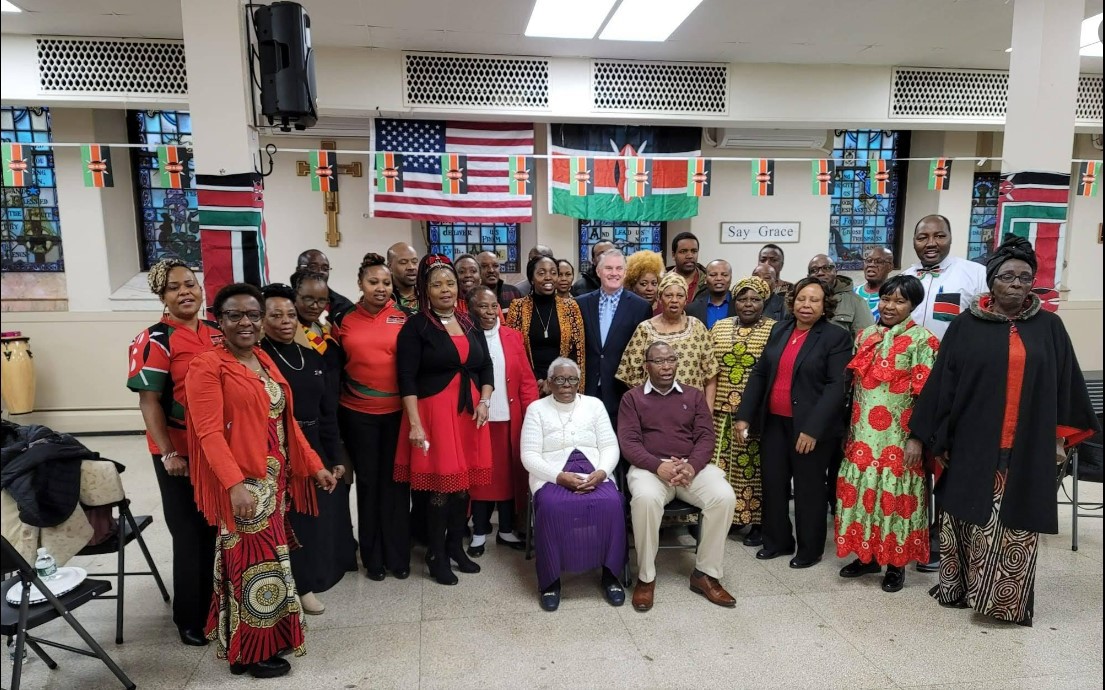 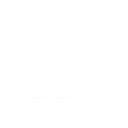 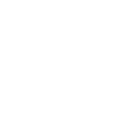 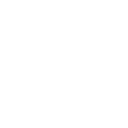 Vaccine Equity Initiative | 250 Washington Street, Boston, MA 02108Unsubscribe vaccineequityinitiative@mass.gov Constant Contact Data NoticeSent by vaccineequityinitiative@mass.gov in collaboration with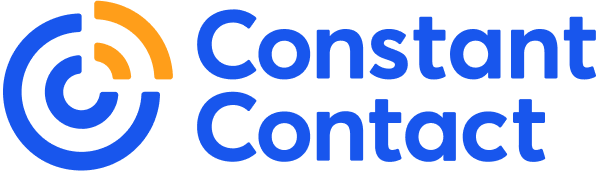 Try email marketing for free today!